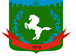 Томская область Томский районМуниципальное образование «Зональненское сельское поселение»ИНФОРМАЦИОННЫЙ БЮЛЛЕТЕНЬПериодическое официальное печатное издание, предназначенное для опубликованияправовых актов органов местного самоуправления Зональненского сельского поселенияи иной официальной информации                                                                                                                         Издается с 2005г.  п. Зональная Станция                                                                         	              № 52 от 03.10.2022ТОМСКАЯ ОБЛАСТЬ         ТОМСКИЙ РАЙОНАДМИНИСТРАЦИЯ ЗОНАЛЬНЕНСКОГО СЕЛЬСКОГО ПОСЕЛЕНИЯП О С Т А Н О В Л Е Н И Е«03» октября 2022 года                                                                                                 №305Об утверждении административного регламента предоставления Администрацией Зональненского сельского поселения муниципальной услуги по выдаче разрешений на строительство и ввод в эксплуатацию объектов капитального строительстваВ соответствии Градостроительным Кодексом Российской Федерации, Федеральным законом от 06 октября 2003 года № 131-ФЗ «Об общих принципах организации местного самоуправления в Российской Федерации», Федеральным законом от 27 июля 2010 года № 210-ФЗ «Об организации предоставления государственных и муниципальных услуг», руководствуясь, Уставом муниципального образования «Зональненское сельское поселение»,ПОСТАНОВЛЯЮ:1. Утвердить прилагаемый Административный регламент предоставления Администрацией Зональненского сельского поселения муниципальной услуги по выдаче разрешений на строительство и ввод в эксплуатацию объектов капитального строительства.2. Признать утратившим силу Постановление Администрации Зональненского сельского поселения от 31.08.2012 №185 «Об утверждении Административного регламента по предоставлению муниципальной услуги «Выдача разрешений на строительство, реконструкцию и ввода в эксплуатацию объектов капитального строительства».3. Настоящее постановление вступает в силу со дня его официального опубликования и подлежит размещению на официальном сайте муниципального образования «Зональненское сельское поселение»  в сети Интернет -   http://admzsp.ru       4. Контроль за исполнением настоящего постановления оставляю за собой.Глава поселения           (Глава Администрации)                                                                                       Е.А.Коновалова	                		